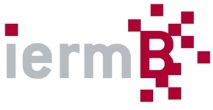          Generar i compartir coneixement per transformar la metròpoliPresentació: missió i organització de l’IERMBLA MISSIÓ DE L’IERMBL’IERMB té com a objectiu principal desenvolupar activitats de recerca, formació i difusió vinculades a les dinàmiques urbanes, socials, econòmiques, ambientals i territorials de l’àrea metropolitana de Barcelona, així com a la interacció d’aquestes amb el conjunt de la regió metropolitana, de Catalunya i de l’àmbit europeu. L’activitat de l’IERMB s’orienta també a donar suport a les polítiques públiques i estratègies de desenvolupament de la metròpoli, per tal d’avançar cap a un model inclusiu, sostenible, innovador i de prosperitat compartida. Una ciutat metropolitana policèntrica i resilient, amb cohesió social i urbana.    L’ORGANITZACIÓ DE L’IERMB L’IERMB vertebra la seva activitat a partir de vuit àrees temàtiques de recerca: cohesió social i urbana; convivència i seguretat urbana; economia regional i urbana; ecologia i territori; sostenibilitat urbana; mobilitat; governança i polítiques públiques; i l’Observatori Metropolità de l’Habitatge de Barcelona. Al costat de les àrees temàtiques es despleguen cinc serveis transversals que ofereixen suport a la recerca: cartografia; estadística; informàtica; treball de camp i suport a la recerca; i administració i recursos humans. L’Institut disposa també d’un Centre de Documentació.                                                                                I. RECERCA1. Programa de Recerca. Àrees i línies de treballÀrea de cohesió social i urbanaSistema d’informació metropolitana sobre cohesió social i urbana1. Enquesta de Condicions de Vida (ECV) 20182. Indicadors territorials de condicions de vida: registres administratius i estimacions. Desigualtats socials i polítiques de cohesió3.   ECV 2017, resultats sintètics i monogràfic:        l’habitatge i els seus efectes en les condicions de vida de la població metropolitana4.   Anàlisi de la pobresa i de l’exclusió social a Barcelona (ECV 2017)5.   Anàlisi de la pobresa infantil a Barcelona (ECV 2017)6.   Anàlisi de les condicions de vida de la gent gran a Barcelona (ECV 2017)7.   Anàlisi de les condicions de vida de la població jove a Barcelona (ECV 2017)8.   Anàlisi de de la desigualtat de gènere a Barcelona (ECV 2017)9.   Enquestes B-Mincome i Servei d’Atenció Domiciliària10. Inversió en la petita infància: política, polítiques i resultats.   Desigualtats urbanes, barris i metròpoli11. Enquesta de Cohesió Urbana (ECURB) 2017, resultats sintètics i monogràfic:       dinàmiques de transformació dels barris metropolitans12. Desigualtat social, polarització territorial i formació d’espais vulnerables         a les grans àrees metropolitanes espanyoles.Àrea de Convivència i Seguretat UrbanaRelacions veïnals i convivència13. Anàlisi de les relacions veïnals i la convivència a l’AMB (ECAMB, 2017)14. Enquesta de relacions veïnals i Convivència a l’AMB (ECAMB, 2018)15. Ús social dels espais de convivència als barris de l’àrea metropolitana de Barcelona16. Preventing and combating racism, xenophobia and other forms of intolerance.Seguretat urbana17. Enquesta de victimització de l’Àrea Metropolitana de Barcelona (EVAMB, 2018)18. Trenta anys de l’Enquesta de Victimització a l’AMB. Publicació19. Pla local de prevenció i seguretat ciutadana (Barcelona, 2016-2019)20. Les fonts de la inseguretat: evidència empírica i recomanacions per als barris de BarcelonaÀrea d’Economia Regional i UrbanaEconomia i metròpoli 21. Creixement Inclusiu Urbà22. PIB, productivitat i salaris a l’àrea metropolitana de Barcelona23. Clústers i districtes industrials: avaluació d’impacte en la capacitat d’innovació local 24. Localització i especialització productiva local a la Regió Metropolitana de Barcelona25. Observatori de l’activitat emprenedora. Informe GEM Catalunya 2017-201826. Actualització de les bases de dades econòmiques i elaboració del Flaix Econòmic de l’AMB27. Economia, energia i impactes ecològics (Grup de recerca reconegut SGR-AGUR)Metròpoli cooperativa28. Economia social i solidària a l’àrea metropolitana de Barcelona: Besòs Cooperatiu.Àrea d’Ecologia i TerritoriEcologia del territori, espais oberts i planejament29. Laboratori Metropolità d’Ecologia i Territori: bases estructurals i posada en marxa30. Model socioecològic dels espais oberts: factors estratègics per al planejament31. Sinergia Energia i Territori32. Sustainable Farms Systems: long term socioecological metabolism in western agriculture33. Sistemes agraris sostenibles?: l’agricultura a Espanya des d’una perspectiva biofísica34.  Policymaking bioeconomic models for circular agriculture development in Europe35. Agroforestry as farming system to improve the sustainability of Mediterranian agroecosystems       under climate change Xarxes de ciutats i model d’economia ecològica36. Model econòmic-ecològic de les xarxes de ciutats: aplicació a l’AMB---. Economia, energia i impactes ecològics (Grup de recerca reconegut SGR-AGUR)Àrea de Desenvolupament Urbà SostenibleMetabolisme urbà i sostenibilitat: cicles d’aigua, energia i residus37. La pobresa hídrica i energètica a l’àrea metropolitana de Barcelona38. Avaluació ambiental estratègica del PMGRM (2017-2025)39. Enquesta de recollida selectiva. Avaluació del canvi de model a l’AMB. 40. Ús de recursos hídrics no convencionals i adaptació a sequeres al litoral mediterrani41. ScoreWater. Smart city observatories.Implement resilient water managementAgricultura i sistema alimentari metropolità42. Com s’alimenta l’àrea metropolitana? Entorns alimentaris locals i petjada alimentàriaImpactes socioambientals de la mobilitat-   Avaluació ambiental estratègica del PMMU (2019-2024)-   Avaluació efectes de la mobilitat en la salut i el benestar de la població de l’AMBÀrea de MobilitatSistema d’informació metropolitana sobre mobilitat43. Informes de mobilitat i entorn socioeconòmic a l’àrea metropolitana de Bacelona44. Enquesta de mobilitat en dia feiner, EMEF. (Autoritat del Transport Metropolità)45. Seguiment eines de difusió i informes UITP (Associació Internacional del Transport Públic)46. Geodatabase de l’aparcament a l’HospitaletMobilitat, impactes socioambientals i polítiques públiques 47. Avaluació ambiental estratègica del PMMU (2019-2024)48. Avaluació efectes de la mobilitat en la salut i el benestar de la població de l’AMB49. Relacions entre sistema de mobilitat i desigualtats socials i urbanes50.  Mobilitat en vehicle privat a Barcelona: perfils socials i alternatives de canvi modalÀrea de Governança i Polítiques PúbliquesProcessos i eines de Planificació51. Diagnosi desigualtats i propostes estratègiques (Aj Terrassa)52. Anàlisi i diagnosi del Pla estratègic de Cerdanyola del Vallès53. Diagnosi i sistema de seguiment per al PAM de GavàGovernança i territori: dels barris a la metròpoli54. Grup de reflexió i debat: “El fet metropolità i la seva governança futura” (Papers 61). 55. Districtes, ciutat i metròpoli: el procés de descentralització a Barcelona56. La qualitat de la contractació pública local en l'àmbit dels serveis a les persones57. Governança urbana, comuns, innovació (Grup de recerca reconegut SGR-AGUR)Polítiques públiques i dimensió metropolitana 58. Estratègia de canvi demogràfic i envelliment a Barcelona59. Suport al projecte europeu B-Mincome a Barcelona---  Efecte Barri. Desigualtats i polítiques urbanes a les grans ciutats espanyoles60. REPOLURB. Polítiques urbanes: governança, innovació i coproducció. 61. COPHAB: coproducció i gestió participativa d’habitatges 62. Models educatius 0-3, mercat laboral i innovació social63. Pràctiques culturals de proximitat a BarcelonaObservatori Metropolità de  l’Habitatge de Barcelona (OHB) Sistema d’informació metropolitana sobre habitatge1. Sistema d’Indicadors sobre habitatge2. Visualitzador de dades en líniaDinàmiques i polítiques públiques d’habitatge Programa de Laboratoris 3. Estructura i concentració propietat habitatge (BCN) (lliurat)4. Sobrecàrrega en habitatge (lliurat)5. Activitat de l’IMHAB (lliurat) 6.   Índex de referència de preus de lloguer a Catalunya7.   Operacions de compravenda d’habitatge8.   D’habitatge buit a habitatge social9.   Envelliment i habitabilitat a la metròpoli de Barcelona10. Cobertura de les necessitats d’habitatge als municipis meropolitans11. Models de gestió de l’habitatge de lloguer12. Solars residencials de titularitat pública local a l’AMB13. Labotratori del lloguer (fases 1 i 2)Programa de Col.laboracions (3 col.laboracions en curs)14. Programa d’actuació municipal d’habitatge (Abrera) (lliurat)15. Xifres d’habitatge (Barcelona)16. Estudi necessitats d’habitatge de Gavà17. Pla d’Actuació Integral per a persones en Alta Vulnerabilitat Residencial (Consorci Besòs)18. Efecte Barri. Desigualtats i polítiques urbanes a les grans ciutats espanyolesRECERCA TRANSVERSAL I EN XARXA  Sistema d’indicadors Sistema d’Indicadors Metropolitans de Barcelona (SIMBA).64. Actualització i millora del Sistema d’Indicadors Metropolitans de Barcelona.Cartografia i Espais PúblicsBase cartogràfica d’equipaments en l’àmbit metropolità65. Base cartogràfica d’equipaments de Barcelona. Integració en la base metropolitanaSistema d’informació metropolitana sobre Espais Públics66. Enquesta de valoració i usos de platges67. Enquesta de valoració i usos del Parc del Riu LlobregatXarxes Internacionals de recercaXarxes Internacionals de Recerca68. Red de Gobernanza Metropolitana (Guadalajara, Mèxic)69. Conveni de cooperació IERMB-UNGS (Instituto y Observatorio del Conurbano, Buenos Aires)70. Participació IERMB al Consell Internacional del CILOT (Conurbano de Buenos Aires)71. Red de Desarrollo Rural Sostenible 72. Historical Landscape Ecology Network ____________________________________________________________2. Programa de recerca. Àrees i tipologia de projectes                                                            II. FORMACIÓMàster Metròpoli en Estudis Urbans i Metropolitans(IERMB – UAB), Segona Edició 2018-2019El pla d’estudis consta de 60 crèdits. Es realitza al llarg de dos semestres de 30 crèdits cadascun. El primer semestre es cursen 4 mòduls (2 OM i 2 OI); el segon semestre es cursen 3 mòduls/tallers i el Treball de Final de Màster. El TFM consistirà en: a) un treball de recerca (itinerari Anàlisi Metropolitana); b) una memòria de pràctiques (itinerari Gestió Metropolitana).El pla d’estudis combina: perspectiva global (per mitjà dels 30 crèdits OM; i 6 crèdits OPT que permeten creuament d’itinerari); amb especialització (per mitjà de 2 itineraris: 18 crèdits OI i 12 crèdits OPT). Els itineraris especialitzen en: a) Anàlisi (orientat a la recerca); b) Gestió (orientat a la pràctica), però tots dos itineraris mantenen la transversalitat temàtica. Cal realitzar un mínim de 6 crèdits dins de les OPT del propi itinerari. Els 6 crèdits restants poden realitzar-se entre el conjunt de les OPT. CIUTATS EN CRISI I NOVES POLÍTIQUES URBANES (IGOP – IERMB)Curs MOOC (MASSIVE OPEN ON-LINE Course)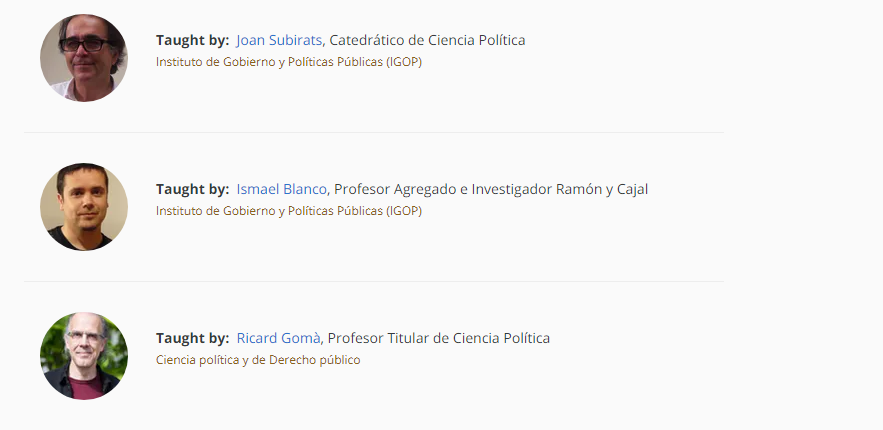 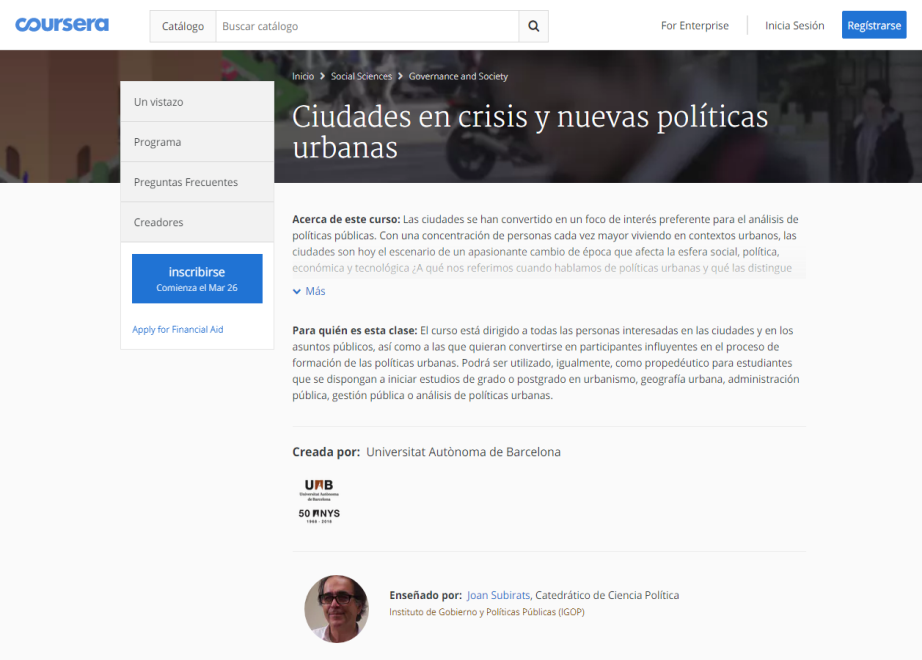 Programa1. ¿Qué son las políticas urbanas?En estos momentos el 53% de la población mundial vive en ciudades y se estima que en el año 2050 serán ya dos de cada tres personas. Solo por este dato, la relevancia de las políticas urbanas es evidente. Pero ¿qué son concretamente las políticas urbanas? Desde el punto de vista analítico, es el estudio de la interacción entre el espacio físico urbano y lo que ocurre dentro las ciudades, no solo lo que hacen sus instituciones sino también las personas que en ellas conviven, y no solo desde lo estrictamente local: la ciudad es hoy el ámbito en el que se concretan los grandes problemas globales. En esta primera semana hablaremos sobre qué son (y qué no son) las políticas urbanas, sobre el concepto de espacio público urbano y la creciente y cada vez más compleja rivalidad por este recurso escaso; los actores relevantes en la gobernanza urbana y, finalmente, los dos grandes valores con los que pueden ser juzgadas las políticas urbanas: acceso y diversidad.2. Las vulnerabilidades urbanasLas consecuencias sociales de las ciudades son, sin duda, contradictorias: la ciudad fomenta la participación y el intercambio, concentra el conocimiento, promueve la innovación, genera riqueza, pero, al mismo tiempo, en pocos lugares como en las ciudades se expresa con mayor severidad la desigualdad y la exclusión social. En las ciudades se producen las mayores concentraciones de renta baja y de viviendas sin condiciones de habitabilidad, así como procesos de segregación territorial. A lo largo de esta semana trataremos sobre los actuales factores de vulnerabilidad urbana, con una especial atención en el impacto de la crisis reciente en los barrios, y en cómo las ciudades han mostrado diversos grados de resistencia y capacidad de adaptación. También hablaremos sobre las respuestas a estas vulnerabilidades desde las lógicas tradicionales del estado de bienestar, en las que la proximidad del nivel local está ganando relevancia.3. Políticas urbanas e innovación socialYa hemos visto que nos encontramos en un momento de cambio de época en las ciudades, y también de profunda reconsideración de las políticas urbanas. A lo largo de esta semana, trataremos sobre cómo las ciudades han respondido a estos cambios acelerados y a los factores de vulnerabilidad con prácticas de innovación urbana, incluyendo tanto experiencias de abajo a arriba, desde la base comunitaria y con lógicas de lo común, como otras potenciadas por las administraciones públicas de arriba a abajo. ¿Qué papel juegan los procesos de participación ciudadana en la generación de innovaciones? ¿Cómo se distribuye la innovación entre los barrios de una ciudad? ¿Aparece donde mayor es la vulnerabilidad o hay otros factores que la determinan? ¿Qué rol juega el liderazgo en la generación de innovaciones? ¿Qué ocurre cuando confluyen, en un mismo ámbito, iniciativas de abajo a arriba con otras de arriba abajo?4. La irrupción de la era digital en la ciudad¿Qué efectos ha tenido la irrupción de la era digital en la ciudad? En esta última semana hablaremos sobre las implicaciones del cambio tecnológico, que no son ni social ni políticamente neutras. Trataremos, primero, sobre la progresiva eliminación de las relaciones de intermediación que no añaden valor y sus consecuencias en la vida urbana. Presentaremos también un análisis crítico del concepto de “Smart City”, cuyas ramificaciones escapan el ámbito puramente técnico y atañen aspectos sociales y económicos clave. Por ello, el debate político debe abrirse a la deliberación sobre qué tipo de ciudad queremos ser ante las diversas opciones que abre la era digital. Estudiaremos también con atención las oportunidades de economía colaborativa que genera internet, tanto las de tipo extractivo más controvertidas (Airbnb, Uber, etc.), como las iniciativas del pro-común, en las que internet facilita la coordinación entre ciudadanos para auto-proveerse servicios al margen del Estado y el mercado. Finalmente, analizaremos la potencialidad de la tecnología para incrementar la participación de la ciudadanía en procesos decisionales de elaboración de políticas públicas de proximidad.                                  III. DIFUSIÓ1. Publicacions- Anuari metropolità:	           El Dret a la Metròpoli- Revista Papers:		Gentrificació i Dret a la Ciutat- L’AMB en xifres:		La Metròpoli en 100 indicadors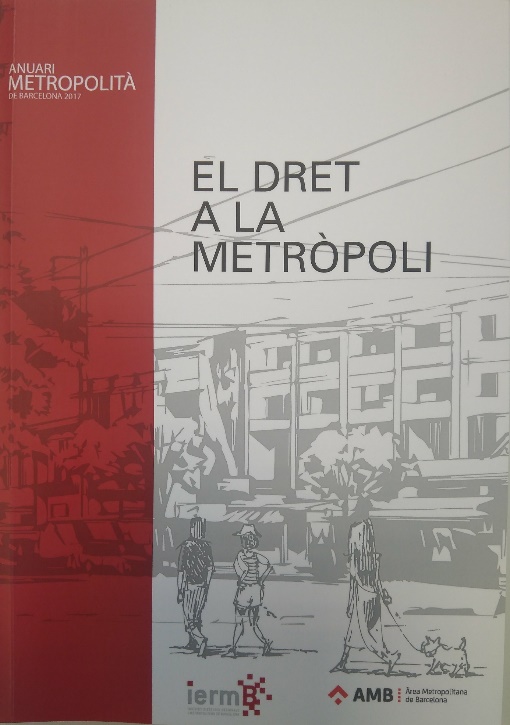 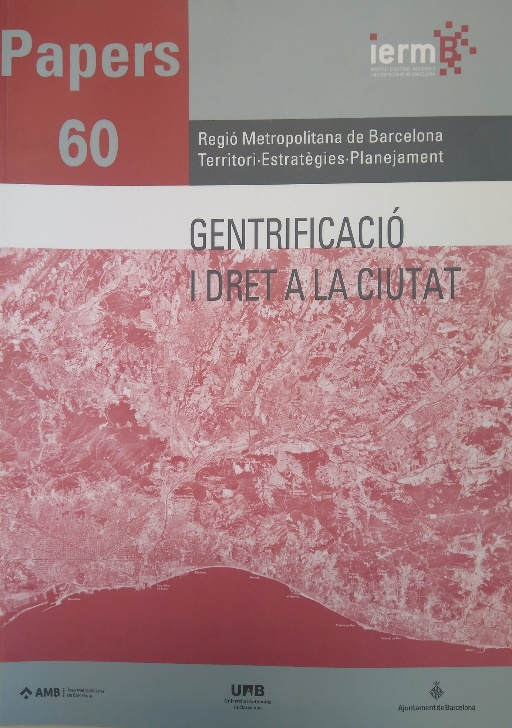 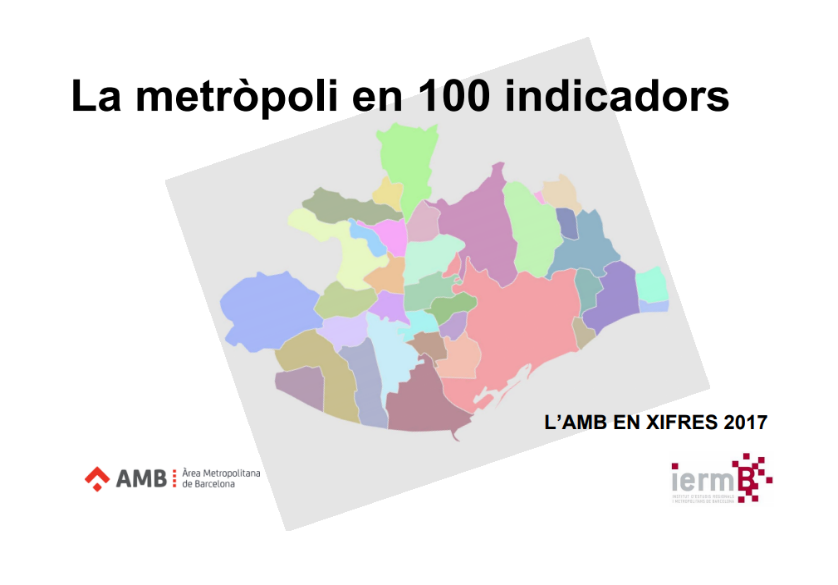 - Publicacions acadèmiques.  Articles en revistes indexades, capítols i llibres- Working Papers de l’IERMB   17/01  Ec.  Inclusive growth from an urban perspective: a challenge for the metropolis of the 21st century.  18/01  Ec.  Estimation of the GDP of Barcelona and the Barcelona Metropolitan Area.             Methodological improvement in the estimation of productivity dynamics with wage information.   18/02	Ec.  Does productivity change in the territory?.                        A methodological proposal for the estimation of the GDP of the Spanish cities.   18/01 Soc. Una estimació de la distribució de la renda familiar per àrees petites de l’AMB- Global Entrepreneurship Monitor ( GEM): Informe Executiu Catalunya del GEMGovernança metropolitana Papers 61.Marc Martí (IERMB) I Mariona Tomàs (UB) Coords. PresentacióAquest número de Papers pretén aportar coneixement i elements de reflexió sobre com governar els territoris fruit dels processos de metropolitanització i regionalització actuals. L’Àrea Metropolitana de Barcelona (AMB) és una de les formes de govern metropolità avançades dins de l'anàlisi internacional d’experiències de governança metropolitana, però, com veurem, ha de fer front a una sèrie de dificultats i reptes. De fet, la majoria d’àrees metropolitanes d’arreu del món tenen uns reptes comuns relatius a la governança. En primer lloc, la definició del territori metropolità: com definir els límits institucionals i funcionals? En segon lloc, la capacitat de poder dissenyar i implementar polítiques metropolitanes adequades, fet que depèn molt de les seves competències i el seu finançament, com també de les relacions que estableixen amb altres àmbits de governs (els municipis, les regions, l’Estat). Finalment, hi ha la qüestió de la legitimitat democràtica i el rendiment de comptes a escala metropolitana. Quins mecanismes de participació i transparència existeixen? Existeix un sentiment de pertinença a escala metropolitana?  LA CIUTAT FUNCIONAL. DINÀMIQUES I LÍMITS. En aquests primer apartat es vol reflexionar quin ha de ser el territori subjecte a la governança metropolitana: quina és la ciutat metropolitana? En l’actualitat, la ciutat real no només desborda els límits municipals sinó també els metropolitans. És necessari doncs conèixer i analitzar aquests límits i la seva evolució per tal d’establir les relacions entre les àrees metropolitanes i les seves àrees d’influència tenint en compte, a més, que aquests límits són sovint porosos i diferents segons si prioritzem una mirada urbanística, productiva, ecològica o de mercat de treball. Los procesos metropolitanos en España. Intensificación estructural y nuevos desafíos.        José María Feria Toribio, Universidad Pablo OlavideGOVERNANÇA I TERRITORI: ESCALES, COMPETÈNCIES I RELACIONS L’inconclús debat sobre l’organització territorial sovint no ha tingut prou en compte les entitats metropolitanes emergents. Quin encaix hauria de tenir el govern de la metròpoli amb els altres nivells territorials? Aquest debat està clarament relacionat amb repensar els mecanismes de relació entre les diferents administracions territorials en l’àmbit de les competències i els mecanismes de finançament. Les experiències d’Itàlia, França, d’Anglaterra o Alemanya ens poden donar orientacions per reprendre de nou el debat d’organització territorial amb accent metropolità.Governance and Planning in Metropolitan Regions under change. France, Italy and Germany. Karsten Zimmermann and Patricia Feiertag, TU Dortmund, Faculty of Spatial Planning.El finançament de les àrees metropolitanes. Una anàlisi de l’AMB. Maite Vilalta i Paula Salinas, Universitat de BarcelonaCanvis en les geografies institucionals: l’Impacte de la constitució de l’AMBOriol Nel·lo, Universitat Autònoma de BarcelonaDEMOCRÀCIA I BON GOVERN METROPOLITÀ. Els governs metropolitans es mouen en un difícil equilibri entre millorar l’eficiència de les polítiques sense perdre legitimitat democràtica. En primer lloc, La Llei 19/2014, de transparència, accés a la informació pública i bon govern, tot i les seves limitacions, presenta una transformació important en la cultura de les institucions públiques. A l’AMB, l’Agència de Transparència està tenint un paper cabdal en aquesta direcció. En segon lloc, processos de participació en el procés d’elaboració de les polítiques assajats a nivell municipal també s’han incorporat al nivell metropolità. Finalment, altres àrees metropolitanes tenen com a model l’elecció directa de l’alcalde metropolità. Què en podem aprendre d’aquestes experiències en termes de legitimitat democràtica?Els governs metropolitans d’elecció directa.         Mariona Tomàs, Universitat de BarcelonaLa participació ciutadana en l’àmbit metropolità.         Marc Martí-Costa, Institut d’Estudis Metropolitans i Regionals de BarcelonaL’experiència de l’Agència de Transparència de l’AMB.        Gemma Calvet, Àrea Metropolitana de Barcelona La planificació estratègica a l’àrea metropolitana de Barcelona.        Oriol Estela, Pla Estratègic Metropolità de Barcelona LA METROPOLITITZACIÓ DE LES POLÍTIQUES PÚBLIQUES. La Llei 31/2010 de l'Àrea Metropolitana estableix un marc ampli pel desenvolupament de les polítiques metropolitanes. Ara bé, mentre que en alguns àmbits, com el del transport, l’AMB estableix des de la planificació fins a la gestió del servei, en d’altres, com el del àmbit de la cohesió social o del desenvolupament econòmic, manté un rol més coordinador entre les polítiques locals. Com podem avançar en la “metropolitanització” de determinades polítiques? En aquest apartat volem aprofundir en els diferents models de “producció” de polítiques metropolitanes a partir de les seves particularitats en termes competencials i financers. El potencial de desplegament competencial de la llei de creació de l’AMB.         Tomàs Font, Universitat de Barcelona 10. Costos i efectes d’una prestació metropolitana de garantia de rendes.         Lara Navarro-Varas, Sergio Porcel i Irene Cruz. IERMB11. Governança de les polítiques econòmiques a la metròpoli. Reptes del present, oportunitats de futur.         Héctor Santcovsky, Àrea Metropolitana de Barcelona. 12. La governança metropolitana de les polítiques d’habitatge a Barcelona i Europa Jordi Bosch, Generalitat de Catalunya, Carles Donat, Observatori Metropolità de l’Habitatge 13.  De les xarxes de subministrament i rebuig a les xarxes circulars. El PDU metropolitàJacob Cirera, Joan López i Xavier Mariño. AMB, Servei de Redacció del Pla Director Urbanístic2. Eina de Difusió:  Butlletí digital IERMB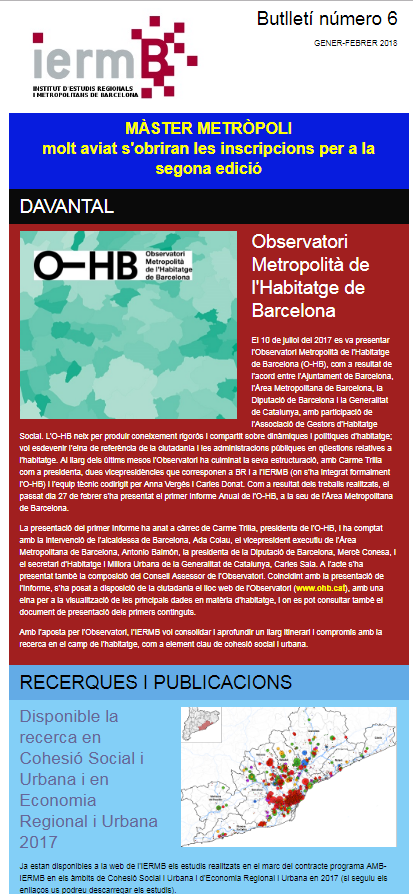 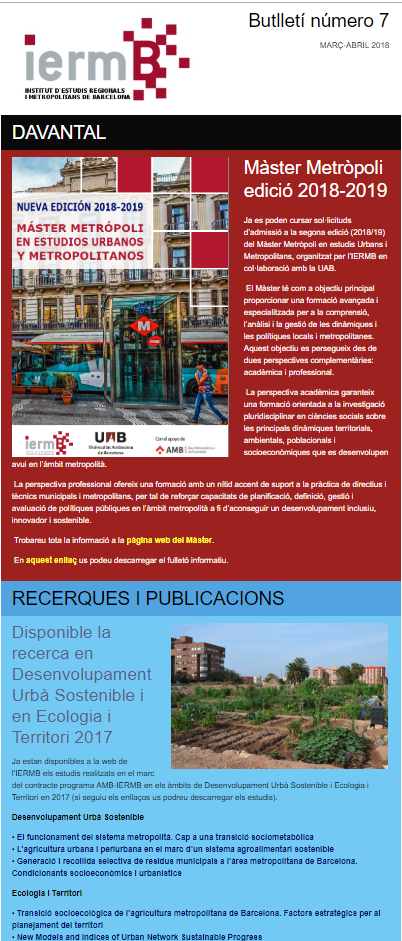 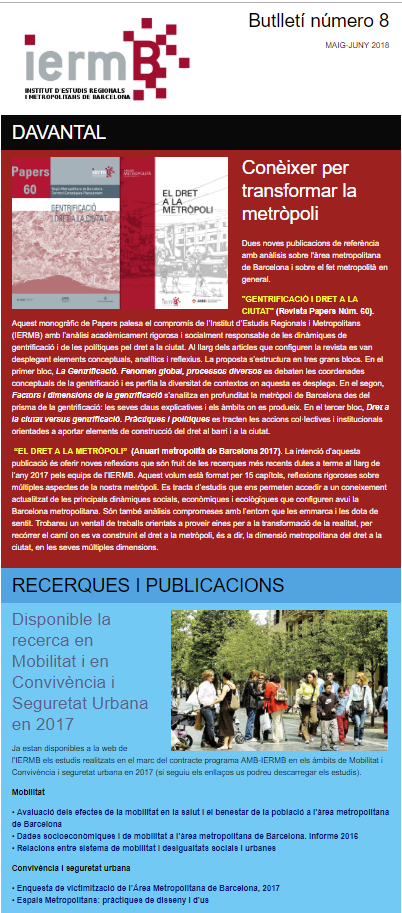 3.  Espai de debat     Espai Metròpoli              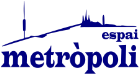 L’Espai Metròpoli és un àmbit de debat que l’IERMB convoca sota diferents formats: presentació de recerques i publicacions; posada en comú d’experiències; seminaris de treball...  Entre maig 2016 i setembre 2018 s’han realitzat 11 actes.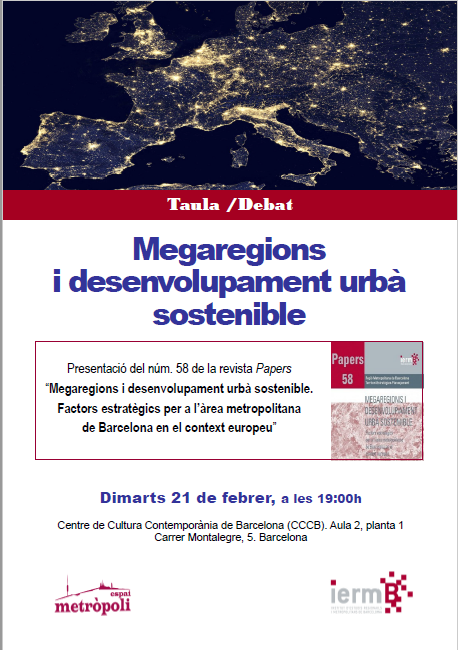 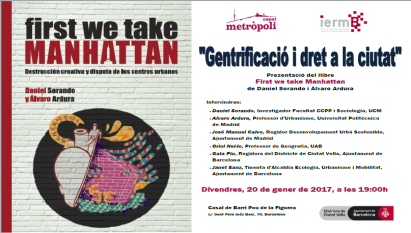 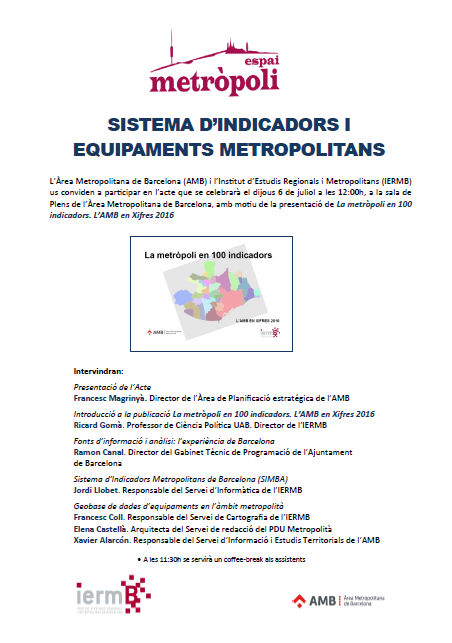 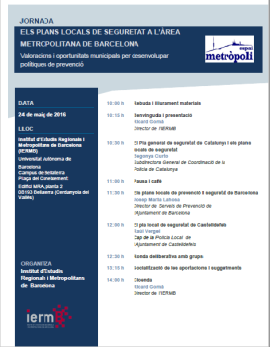 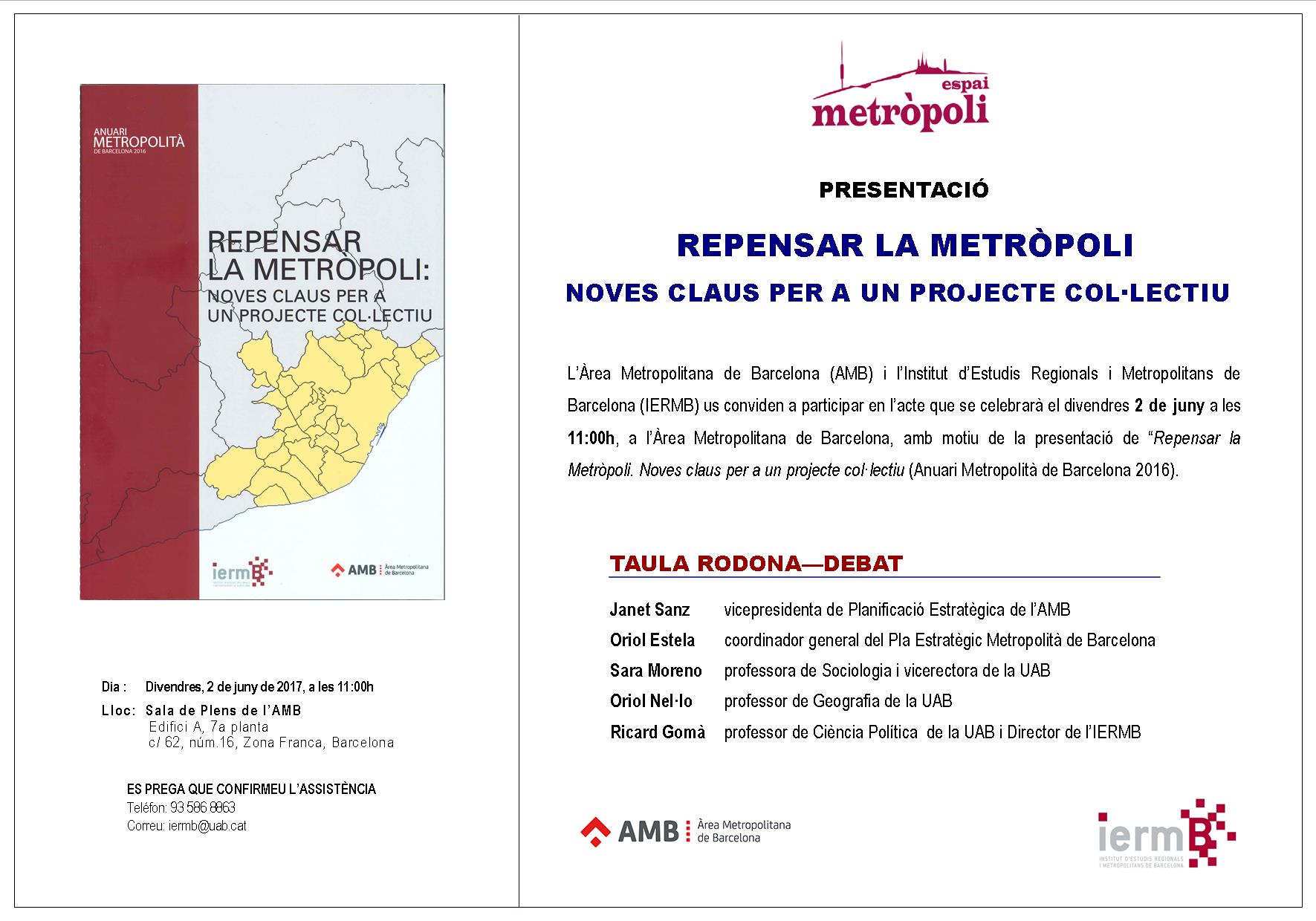 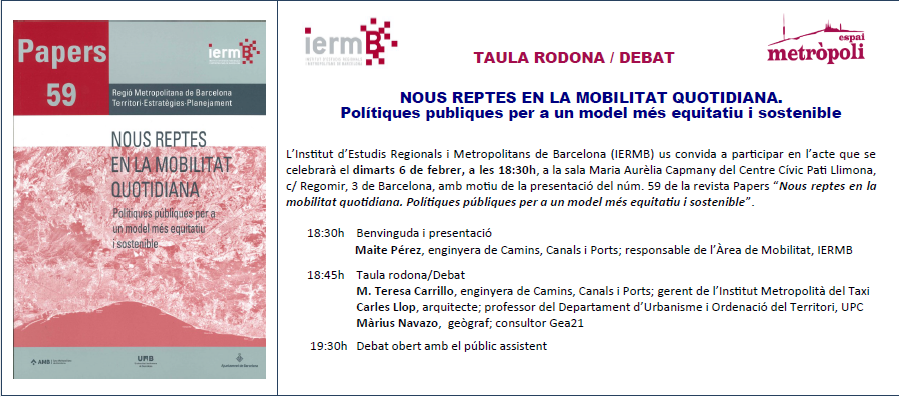 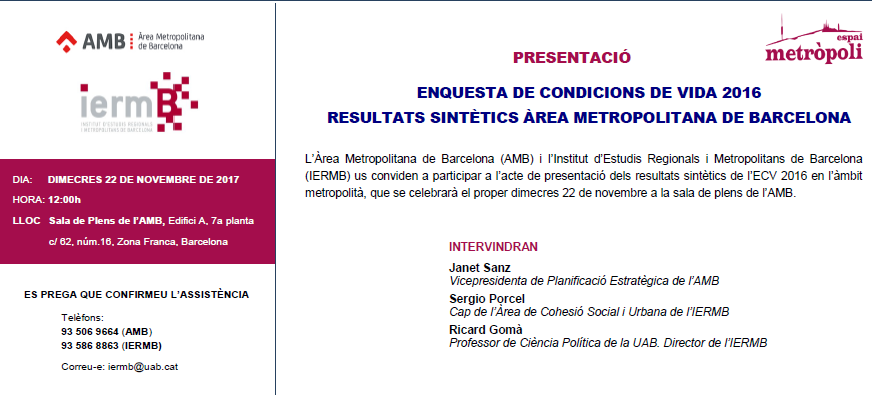 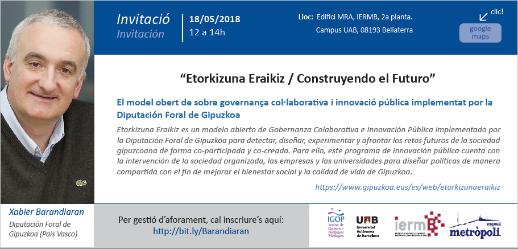 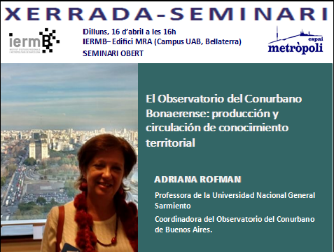 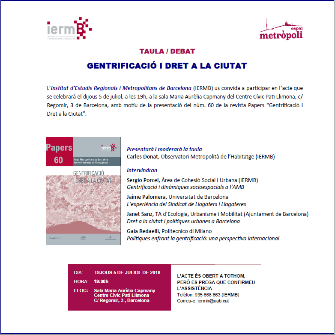 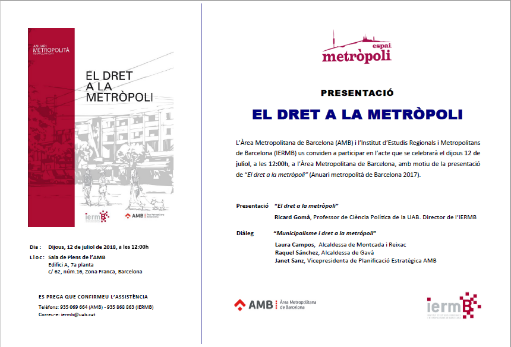 Quaderns de l’Espai Metròpoli -  Q/01   Els Plans Locals de Seguretat a l’Àrea Metropolitana de Barcelona (2016) -  Q/02   ECV 2016. Resultats sintètics a l’Àrea Metropoliotana de Batrcelona (2017)4.  Serveis de Documentació- Butlletí del Centre de Documentació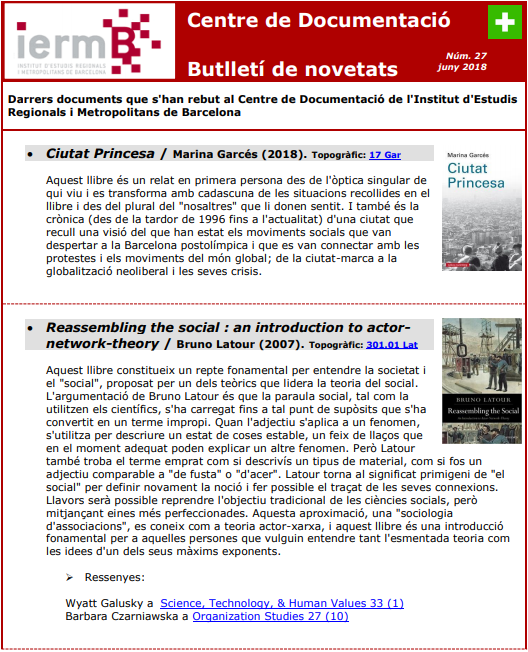 - Repositori de Recursos Digitals en l’àmbit urbà i metropolità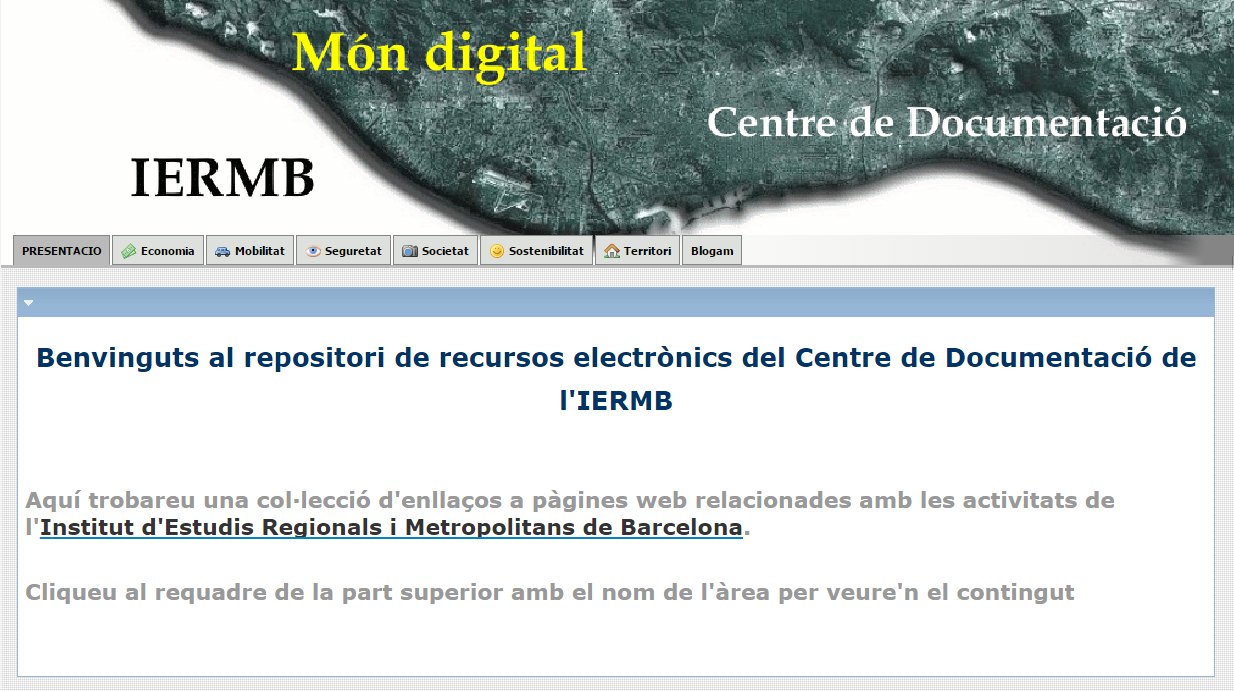 PLA D’ACTIVITATSoctubre 2018Projectes de recerca aplicada(Contracte-Programa AMB)Resta de projectes derecerca aplicadaProjectes derecerca bàsica competitivaCohesióSocial i urbana- ECV 2016. Resultats sintètics i monogràfic:    empobriment de la classe mitjana a l’àrea metropolitana - Pobresa, suports municipals i renda metropolitana- Innovació, densitat institucional i desigualtat urbana- Teixits urbans, vulnerabilitat, PDU i polítiques- ECV 2017. Resultats sintètics i monogràfic:    l'habitatge i condicions de vida a la metròpoli - ECURB 2017. Resultats sintètics i monogràfic:   dinàmiques de transformació dels barris metropolitansSistema integrat d’informació metropolitana sobrecohesió social i urbana: - Enquesta de condicions de vida 2018- Registres per àrees petites (Agència Tributària...)Conveni amb Àrea de Drets Socials (Aj. Barcelona)- Anàlisis ECV 2017 a BCN  (Aj. de Barcelona):   Pobresa/desigualtat; infància; gent gran; joves; dones- Enquestes: B-Mincome i Servei d’Atenció Domiciliària-Desigualtats i polarització a grans  àrees metropolitanes espanyoles  (I+D Estatal) -Inversió en petita infància:  política, polítiques i resultats  (I+D Estatal)Convivència iSeguretat urbana- Espais Metropolitans: pràctiques de disseny i d’ús- Enquesta de convivència metropolitana, ECAMB- Enquesta de victimització metropolitana, EVAMB- Anàlisi relacions veïnals i convivència ECAMB 2017- Enquesta de convivència metropolitana, ECAMB 2018- Ús social dels espais de convivència als  barris de l’AMB- Enquesta de victimització metropolitana, EVAMB 2018- Llibre, 30 anys de l’EVAMB a l’àrea metropolitanaConveni amb Direcció de Prevenció (Aj. BCN)- Pla de prevenció i seguretat de Barcelona:   suport a diagnosi, implementació, avaluació- Les fonts de la inseguretat: evidència empírica   i recomanacions per als barris de Barcelona-Preventing and combating racism,  xenophobia and other forms of  intolerance (hate crime/hate  speech). (Projecte i+d UE 2018).  Projectes de recerca aplicada(Contracte-Programa AMB)Resta de projectes derecerca aplicadaProjectes derecerca bàsica competitivaEconomiaregional i urbana-  Factors territorials de competitivitat-  Creixement inclusiu urbà-  Taula per la reactivació econòmica AMB-  PIB, productivitat i salaris a l’àrea metropolitana-  Anàlisi de la innovació ambiental local-  Economia social i solidària a l’AMB:  - Estudi de les bases fiscals de l’impost metropolità-  Anàlisi comparada models de gestió del transport -Creixement inclusiu urbà (expansió-desigualtats-territori)-PIB, productivitat i salaris a l’àrea metropolitana-Clústers i districtes industrials: impacte en capacitat  d’innovació econòmica a la metròpoli-Localització i especialització productiva metropolitana-Actualització bases de dades i elaboració Flaix Econòmic-Economia social i solidària a l’àrea metropolitana- Global Entrepreneurship Monitor:   Informe Anual de Catalunya- Economia, energia i impactes ecològics  (Grup de recerca reconegut SGR-AGAUR)Ecologiai territori- Model de macroeconomia ecològica:    aplicació a l’àmbit metropolità i regional- Transició socioecològica de l’agricultura metropolitana:   factors estratègics per al planejament del territori-Laboratori Metropolità d’Ecologia i Territori  (IERMB-CREAF)-Model socioecologic dels espais oberts: factors estratègics per al planejament del territori -Model econòmic-ecològic de xarxes de ciutats: aplicació a l’àmbit metropolità      - Sinèrgia energia i territori         (Universitat de Barcelona)- Sustainable Farm Systems: long term   socioecological metabolism in western   agriculture (SSHRC, Canadà) - ¿Sistemas agrícolas sustentables?   (I+D Estatal) - Economia, energia i impactes ecològics.  (Grup de recerca reconegut SGR-AGAUR)- Policymaking bioeconomic models for  circular agriculture development in  Europe (UE-H2020)-Agroforesty as farming system to improve  the sustainability of Med. agroecosystems under climate change (UE-Prima)Projectes de recerca aplicada(Contracte-Programa AMB)Resta de projectes derecerca aplicadaProjectes derecerca bàsica competitivaDesenvolupamenturbà sostenible-  Sistema metropolità. Cap a una transició metabòlica:  aigua i energia.-  Agricultura urbana i sistema agroalimentari sostenible- Generació i recollida selectiva.  Condicionants socioeconòmics i urbanístics. - Avaluació ambiental estratègica del PMPGRM (2017-2025)- Avaluació dels efectes de la mobilitat en la salut i el benestar de la   población a l’AMB (I fase)-La pobresa híbrica i energètica a l'AMB.-Entorns alimentaris locals i petjada alimentària-Avaluació ambiental estratègica del PMGRM (2017-2025)-Enquesta recollida selctiva. Avaluació canvi de model AMB.-Avaluació ambiental estratègica i suport PMMU (2019-24)-Avaluació dels efectes de la mobilitat en la salut i el benestar de la població a l’AMB (II fase)-Ús de recursos hídrics no convencionals i adaptació a sequeres a litoral mediterrani: per una planificació resilient de l’aigua  (I+D Estatal)- ScoreWater. Smart city observatories.  Implement resilient water management  (UE H2020)Mobilitat- Treballs de suport al PMMU- Avaluació dels efectes de la mobilitat en la salut i el benestar de la   población a l’AMB (I fase)- Política tarifària: criteris socials, ambientals i de gènere- Anàlisi comparada de models de gestió del transport públic -Informes de mobilitat i entorn socioeconòmic metropolità-Seguiment de la UITP-Avaluació ambiental estratègica i suport a PMMU (2019-24)-Avaluació dels efectes de la mobilitat en la salut i el  benestar de la población a l’AMB (II fase) -Relacions entre mobilitat i desigualtats socials i urbanes   - Enquesta de mobilitat en dia feiner (EMEF)    (Autoritat Metropolitana del Transport)   - Geodatabase de l’aparcament a l’Hospitalet - Mobilitat en vehicle privat a Barcelona:     perfils socials i alternatives de canvi modal   (Aj. de Barcelona)Projectes de recerca aplicada(Contracte-Programa AMB)Resta de projectes derecerca aplicadaProjectes derecerca bàsica competitivaGovernança i polítiques públiques- Grup de reflexió i debat sobre   Fet metropolità i la seva governança futura:  Coordinació compartida amb PEMB i AMB.-Papers 61. Monogràfic:  Barcelona. La governança de la metròpoli.-Descentralització i governança (Aj. Barcelona)-Estratègia de Canvi Demogràfic i Envelliment (Aj. Barcelona)-Suport Projecte Europeu B-Mincome (Aj. Barcelona)-Diagnosi desigualtats i propostes estratègiques (Aj Terrassa)-Contractació local en àmbit dels SSPP (Confederació 3r Sector)-Pla estratègic municipal (Aj. Cerdanyola)-Pràctiques culturals de proximitat a BCN (ICUB)-Diagnosi i sistema de seguiment per al PAM  (Aj. Gavà)- Efecte Barri. Desigualtats i polítiques urbanes    a les grans ciutat. (I+D Estatal)- Repolurb. Polítiques urbanes: governança,   innovació i coproducció (I+D Estatal)- COPHAB: coproducció i gestió participativa  d’habitatge (Democ, Generalitat)- Models educatius 0-3, mercat laboral  i   innovació social (Recercaixa)-Governança urbana, comuns, innovació (URGOCIS) (Grup de recerca reconegut SGR-AGAUR) Observatori  Metropolità Habitatge  (OHB)- Sistema d’indicadors habitatge 2018- Visualitzador de dades en línia 2018- Programa de laboratoris de l’OHB (8 en curs)- Estructura i concentració propietat habitatge (BCN) (lliurat)- Sobrecàrrega en habitatge (lliurat)- Activitat de l’IMHAB (lliurat) - Programa de col.laboracions de l’OHB (3 en curs)- Programa d’actuació municipal d’habitatge (Abrera) (lliurat)- Efecte Barri. Desigualtats i polítiques urbanes    a les grans ciutat. (I+D Estatal)Recerca transversal i en xarxaRecerca transversal i en xarxaSistemes d’Indicadors-  SIMBA (Sistema d’Indicadors Metropolitans de Barcelona): Plataforma Integral d’Indicadors. Cartografia i Espais Públics-  Base cartogràfica d’equipaments de Barcelona. Integració en la base cartogràfica metropolitana-  Enquesta Valoració i d’Usos de Platges AMB (EPAMB 2018)-  Enquesta Valoració i d'Usos del Parc del Riu Llobregat (EPRLAMB 2018)Xarxes Internacionals de recerca-  Red de gobernanza metropolitana (Xarxa coordinada per metròpoli de Guadalajara)-  Conveni de cooperació IERMB-UNGS (Instituto y Observatorio del Conurbano de Buenos Aires)-  Acord de participació IERMB en Consell Internacional del CILOT (Centro Interinstitucional de Movilidad Urbana de Buenos Aires)-  Red de Desarrollo Rural Sostenible (Xarxa de centres de recerca i universitats d’Espanya, Colómbia, Equador i Costa Rica)-  Historical Landscape Ecology Network (Xarxa de centres de recerca i universitats sobre ecologia del territori)Obligatòries de Màster, OM. (30 Crèdits)Obligatòries de Màster, OM. (30 Crèdits)Obligatòries de Màster, OM. (30 Crèdits)Obligatòries de Màster, OM. (30 Crèdits)Obligatòries de Màster, OM. (30 Crèdits)Obligatòries de Màster, OM. (30 Crèdits)Obligatòries de Màster, OM. (30 Crèdits)Obligatòries de Màster, OM. (30 Crèdits)Obligatòries de Màster, OM. (30 Crèdits) -  Metròpolis del segle XXI: grans dinàmiques de transformació territorial i poblacional -  Nova governança metropolitana: models i processos de planificació, gestió i innovació  -  Treball de Final de Màster (TFM) -  Metròpolis del segle XXI: grans dinàmiques de transformació territorial i poblacional -  Nova governança metropolitana: models i processos de planificació, gestió i innovació  -  Treball de Final de Màster (TFM) -  Metròpolis del segle XXI: grans dinàmiques de transformació territorial i poblacional -  Nova governança metropolitana: models i processos de planificació, gestió i innovació  -  Treball de Final de Màster (TFM) -  Metròpolis del segle XXI: grans dinàmiques de transformació territorial i poblacional -  Nova governança metropolitana: models i processos de planificació, gestió i innovació  -  Treball de Final de Màster (TFM) -  Metròpolis del segle XXI: grans dinàmiques de transformació territorial i poblacional -  Nova governança metropolitana: models i processos de planificació, gestió i innovació  -  Treball de Final de Màster (TFM)      9  crèdits      9  crèdits     12 crèdits   1er semestre   1er semestre    2n semestre   1er semestre   1er semestre    2n semestre   1er semestre   1er semestre    2n semestre   Itinerari A:   La ciutat en transformació: anàlisi de dinàmiques metropolitanes    Itinerari A:   La ciutat en transformació: anàlisi de dinàmiques metropolitanes    Itinerari A:   La ciutat en transformació: anàlisi de dinàmiques metropolitanes    Itinerari A:   La ciutat en transformació: anàlisi de dinàmiques metropolitanes    Itinerari A:   La ciutat en transformació: anàlisi de dinàmiques metropolitanes     Itinerari B:    Governança i gestió de la ciutat metropolitana    Itinerari B:    Governança i gestió de la ciutat metropolitana    Itinerari B:    Governança i gestió de la ciutat metropolitana    Itinerari B:    Governança i gestió de la ciutat metropolitana   Obligatòries d’itinerari, OI. (18 crèdits)   Obligatòries d’itinerari, OI. (18 crèdits)   Obligatòries d’itinerari, OI. (18 crèdits)   Obligatòries d’itinerari, OI. (18 crèdits)   Obligatòries d’itinerari, OI. (18 crèdits)    Obligatòries d’itinerari, OI. (18 crèdits)      Obligatòries d’itinerari, OI. (18 crèdits)      Obligatòries d’itinerari, OI. (18 crèdits)      Obligatòries d’itinerari, OI. (18 crèdits)   - Estructura socioresidencial i economia metropolitana - Sistemes urbans i metropolitans sostenibles - Tècniques i mètodes d’investigació social i urbana - Estructura socioresidencial i economia metropolitana - Sistemes urbans i metropolitans sostenibles - Tècniques i mètodes d’investigació social i urbana6 crèdits 6 crèdits6 crèdits6 crèdits 6 crèdits6 crèdits1er  sem.1er  sem. 2n  sem.- Metròpoli i gestió de polítiques socials i econòmiques - Metròpoli i gestió de polítiques urbanes i ambientals- Pràctiques externes- Metròpoli i gestió de polítiques socials i econòmiques - Metròpoli i gestió de polítiques urbanes i ambientals- Pràctiques externes6 crèdits 6 crèdits6 crèdits 1er semestre1er semestre 2n semestre    Optatives d’Itinerari, OPT. (12 crèdits)     Optatives d’Itinerari, OPT. (12 crèdits)     Optatives d’Itinerari, OPT. (12 crèdits)     Optatives d’Itinerari, OPT. (12 crèdits)     Optatives d’Itinerari, OPT. (12 crèdits)      Optatives d’Itinerari, OPT. (12 crèdits)     Optatives d’Itinerari, OPT. (12 crèdits)     Optatives d’Itinerari, OPT. (12 crèdits)     Optatives d’Itinerari, OPT. (12 crèdits)Taller 1. Metròpoli i innovació sociopolítica i econòmicaTaller 2. Metròpoli i reptes ecològics i urbanístics 6 crèdits6 crèdits6 crèdits6 crèdits2n semestre2n semestre2n semestre2n semestreTaller 1. Habitatge, barris i eines d’acció comunitàriaTaller 2. Eines i tecnologies d’informació geogràfica-territorialTaller 1. Habitatge, barris i eines d’acció comunitàriaTaller 2. Eines i tecnologies d’informació geogràfica-territorial6 crèdits6 crèdits2n semestre2n semestre2n semestre2n semestre